March 28, 2012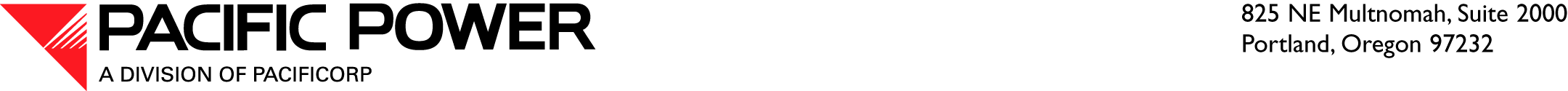  ELECTRONIC FILING  OVERNIGHT DELIVERY Utilities & Transportation CommissionAttn:	David W. Danner	Executive Director and SecretaryRe:	Docket No. UE-12_______	Compliance Filing – Work Plan for 2013 Integrated Resource PlanDear Mr. Danner,Please find enclosed an original and two (2) copies of PacifiCorp’s Work Plan for the 2013 Integrated Resource Plan.  This filing is submitted in accordance with WAC 480-100-238(4).It is respectfully requested that all formal requests regarding this filing be addressed to the following:By E-mail (preferred):		datarequest@pacificorp.comBy regular mail:		Data Request Response Center				PacifiCorp				825 NE Multnomah, If there are any informal inquiries concerning this filing, please contact Pete Warnken, Manager Integrated Resource Planning at (503) 813-5518 or Carla Bird, Regulatory Manager, at (503) 813-5269.Sincerely,William R. GriffithVice President, RegulationEnclosurecc:	David Nightingale (w/o enclosures)